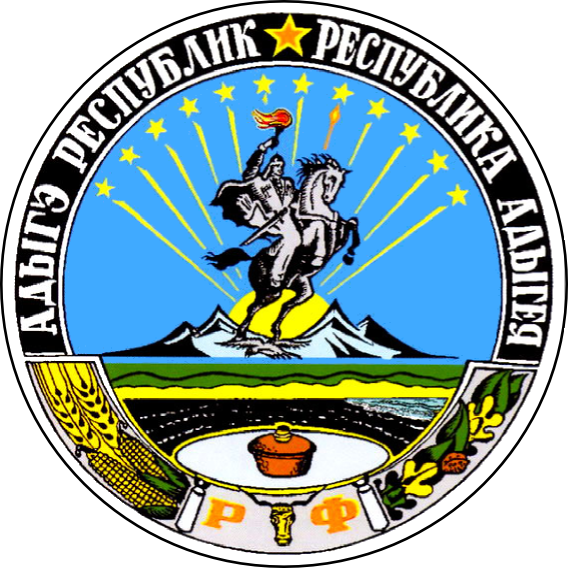 ПОСТАНОВЛЕНИЕ_____________________.2015 года № ___Об утверждении  плана первоочередных мероприятий по обеспечению устойчивого развития экономики и социальной стабильности  в муниципальном образовании «Кошехабльский район» в 2015-2017 годахВ целях реализации распоряжения Главы Республики Адыгея «О плане первоочередных мероприятий по обеспечению устойчивого развития экономики и социальной стабильности в Республике Адыгея в 2015 году и на 2016-2017 годы»ПОСТАНОВЛЯЮ:Утвердить план первоочередных мероприятий по обеспечению устойчивого развития экономики и социальной стабильности  в муниципальном образовании «Кошехабльский район» в 2015-2017 годах согласно приложению №1.Настоящее постановление вступает в силу с момента его подписания.Настоящее постановление опубликовать на официальном сайте муниципального образования «Кошехабльский район».Контроль за исполнением настоящего постановления возложить на первого заместителя главы администрации  Р.З.Емыкова. Глава администрацииМО «Кошехабльский район»                                               З.А.ХамирзовПроект вносит:Зам. Главы администрациипо экономике и социальным вопросам                                                                                  М.Р. ТуглановаСогласовано:Первый зам. главы администрации						            Р.З.Емыков Зав. Юридическим отделом администрации                                                                               А.Р. ГаштовУправляющий делами администрации                                                                                       Р.Ч. ХасановРЕСПУБЛИКА АДЫГЕЯАДМИНИСТРАЦИЯ Муниципального образования «КОШЕХАБЛЬСКИЙ РАЙОН»АДЫГЭ РЕСПУБЛИКМУНИЦИПАЛЬНЭ ОБРАЗОВАНИЕУ «КОЩХЬАБЛЭ РАЙОНЫМ» ИАДМИНИСТРАЦИЕ